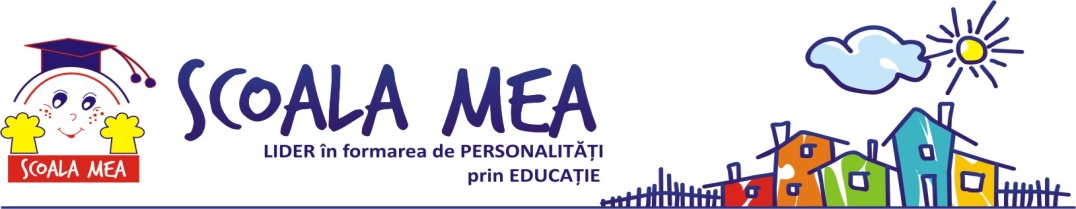 REZULTATE OBTINUTE LAOLIMPIADA DE LIMBA SI LITERATURA ROMANA- etapa pe școală –12 decembrie 2012CLASA a V-a ACLASA a V-a BCLASA a VI- a ACLASA a VI-a BCLASA a VII-a CLASA a VIII-a Nr. crt.NUME SI PRENUMECLASAPUNCTAJCALIFICAT LA ETAPA PE SECTOR1.BELCEA MARIA NATALIAVA116Calificat la etapa pe sector2.SOARE DENNIS GABRIELAVA115Calificat la etapa pe sector3.ISAR STEFANIAVA112Calificat la etapa pe sector4.CANURA GEORGIAVA111Calificat la etapa pe sector5.BINIG ALEXANDRU CRISTIANVA110Calificat la etapa pe sector6.SCARLAT SOFIAVA100Calificat la etapa pe sectorNr. crt.NUME SI PRENUMECLASAPUNCTAJCALIFICAT LA ETAPA PE SECTOR1.DICA MARIA ALEXANDRAVB112Calificat la etapa pe sector2.GEORGESCU ADELA MARIAVB110Calificat la etapa pe sector3.BOROS BIANCA ANDREEAVB100Calificat la etapa pe sector4.MACOVEI IOANAVB100Calificat la etapa pe sectorNr. Crt.NUME SI PRENUMECLASAPUNCTAJCALIFICAT LA ETAPA PE SECTOR1.CISLEANU ROXANA MARIAVIA113Calificat la etapa pe sector2.NETCU ALEXIA MARIAVIA108Calificat la etapa pe sector3.CINDEA IOANA STEFANIA VIA105Calificat la etapa pe sector4.ONORIU ANA MARIAVIA103Calificat la etapa pe sector5.TANCU RALUCA GRATIANAVIA100Calificat la etapa pe sector6.TROHANI NICOLASVIA100Calificat la etapa pe sectorNr. Crt.NUME SI PRENUMECLASAPUNCTAJCALIFICAT LA ETAPA PE SECTOR1.STANESCU IOANAVIB111Calificat la etapa pe sector2.BARA RALUCA ANAVIB102Calificat la etapa pe sector3.POPESCU MATEIVIB100Calificat la etapa pe sector4.STANCU TEODORA IOANAVIB100Calificat la etapa pe sector5.TANASE DENISA ALEXANDRAVIB100Calificat la etapa pe sectorNr. crt.NUME SI PRENUMECLASAPUNCTAJCALIFICAT LA ETAPA PE SECTOR1.HOGEA RAZVAN IOANVII103,5Calificat la etapa pe sector2.BELCEA DOMINIC IONUTVII103Calificat la etapa pe sectorNr. crt.NUME SI PRENUMECLASAPUNCTAJCALIFICAT LA ETAPA PE SECTOR1.DOLINSKI HOLLY CRISTINAVIII119Calificat la etapa pe sector2.GHIULEA ALEXANDRUVIII111Calificat la etapa pe sector3.PETRESCU ANA SIMINAVIII107Calificat la etapa pe sector4.MARITESCU ANA MARIA TEODORAVIII103Calificat la etapa pe sector5.THEODOSIE PAUL CHRISTIANVIII103Calificat la etapa pe sector6.BARDAC ALEXANDRAVIII101Calificat la etapa pe sector7.GHICA RUXANDRA IOANAVIII101Calificat la etapa pe sector8.TIGANILA MARIAVIII101Calificat la etapa pe sector9.VASILE MIHNEA ALEXANDRUVIII101Calificat la etapa pe sector